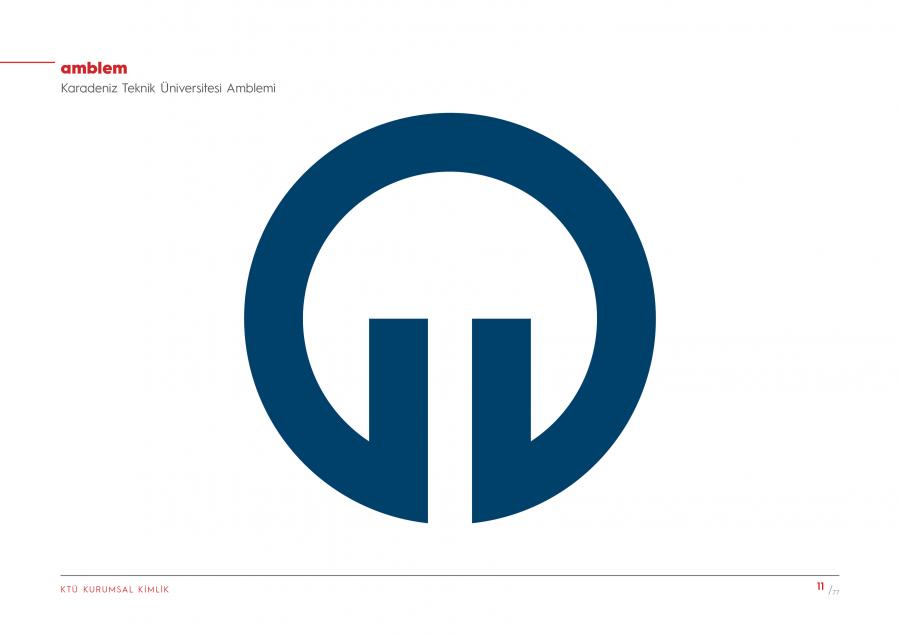 T.C.KARADENİZ TEKNİK ÜNİVERSİTESİABDULLAH KANCA MESLEK YÜKSEKOKULUÖĞRENCİ STAJ DOSYASI	ÖĞRENCİNİN	ADI SOYADI	:	BÖLÜMÜ		:	PROGRAMI	:	SINIFI		:	NUMARASI	:	STAJ DÖNEMİ	:    …. /…. / 20...  -  …. /…. / 20...Yapılan İşin AdıTarih : .../…/20...Yapılan İşin AdıTarih : .../…/20...Yapılan İşin AdıTarih : .../…/20...Yapılan İşin AdıTarih : .../…/20...Yapılan İşin AdıTarih : .../…/20...Yapılan İşin AdıTarih : .../…/20...Yapılan İşin AdıTarih : .../…/20...Yapılan İşin AdıTarih : .../…/20...Yapılan İşin AdıTarih : .../…/20...Yapılan İşin AdıTarih : .../…/20...